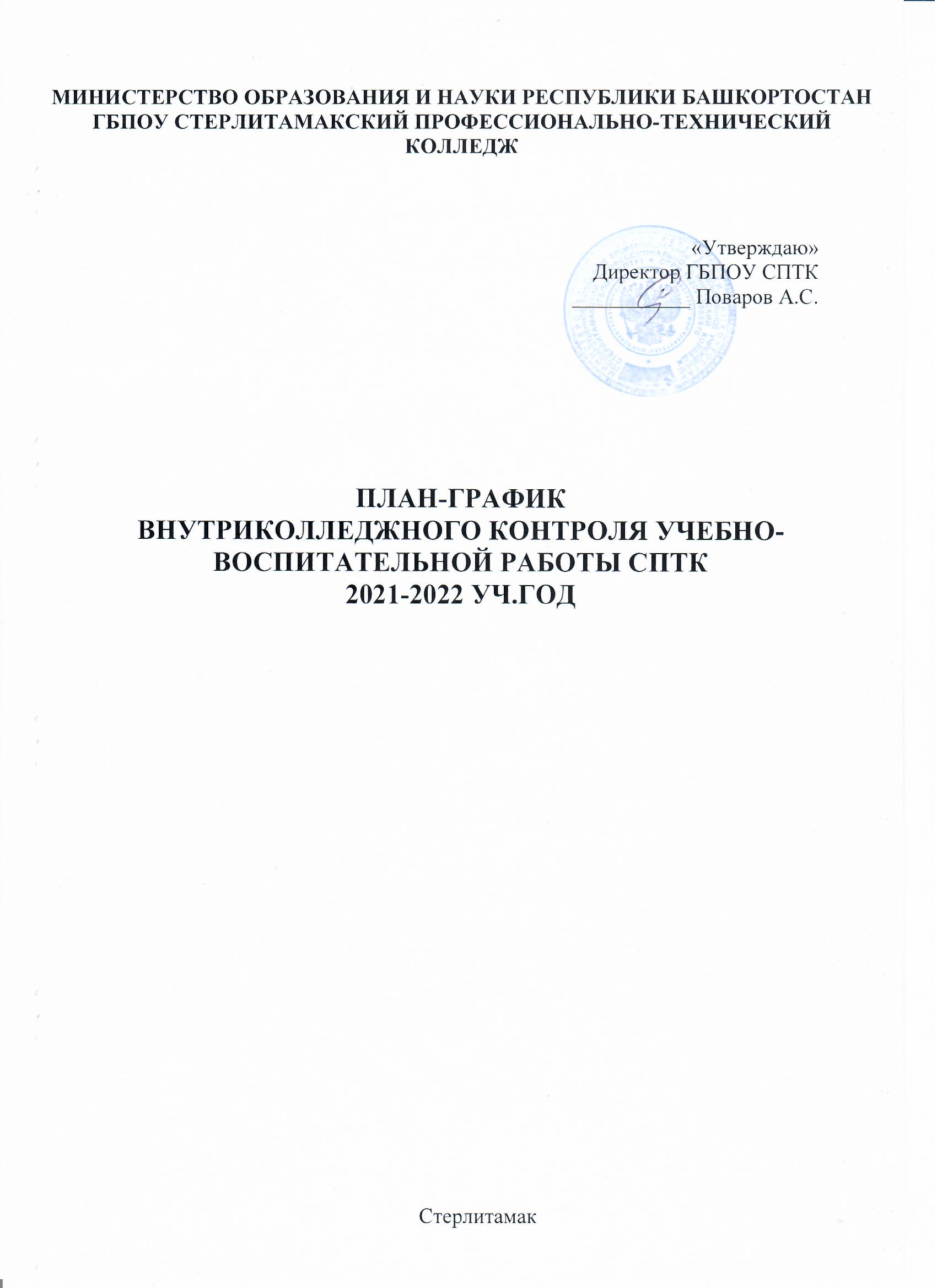 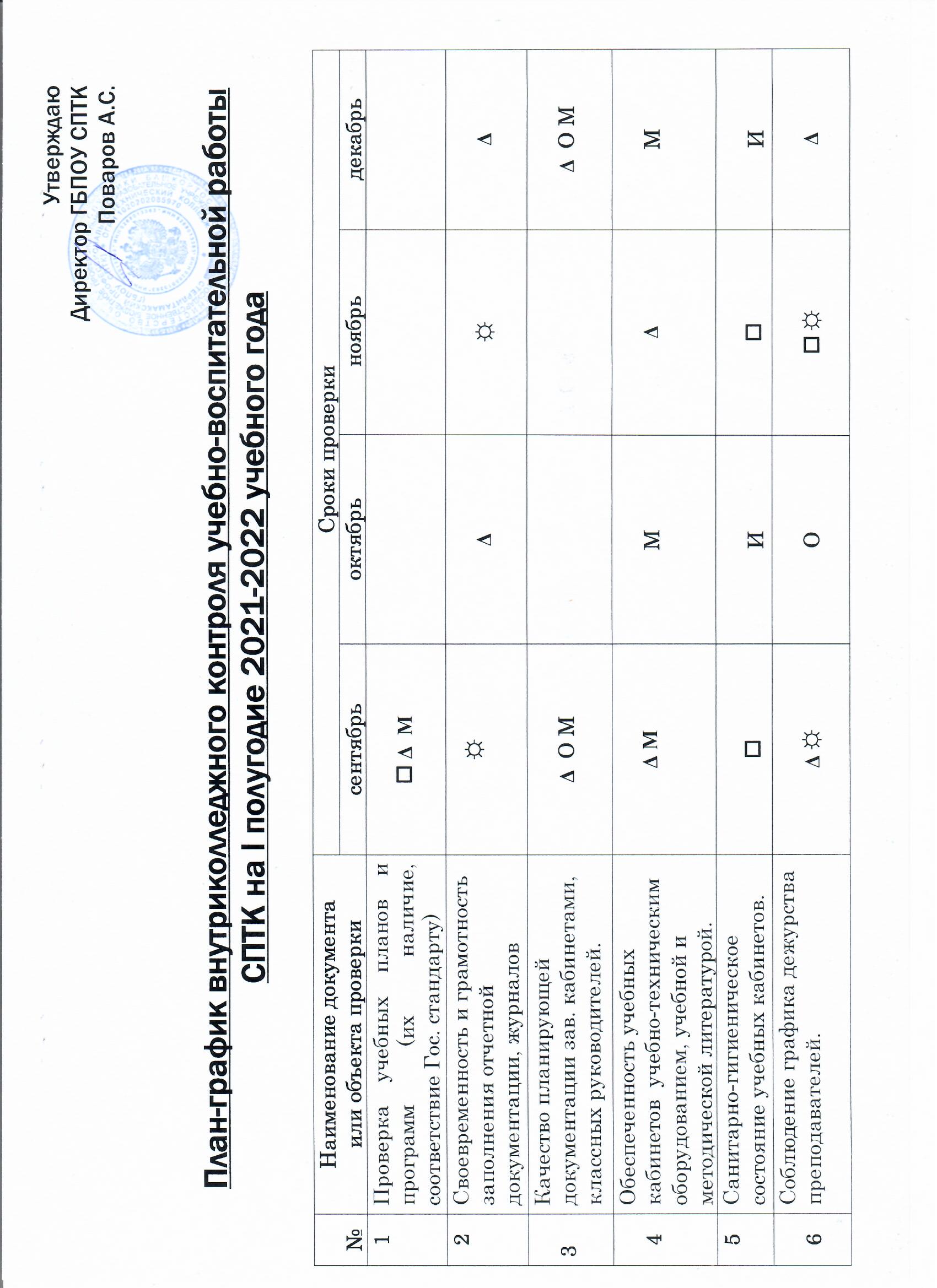 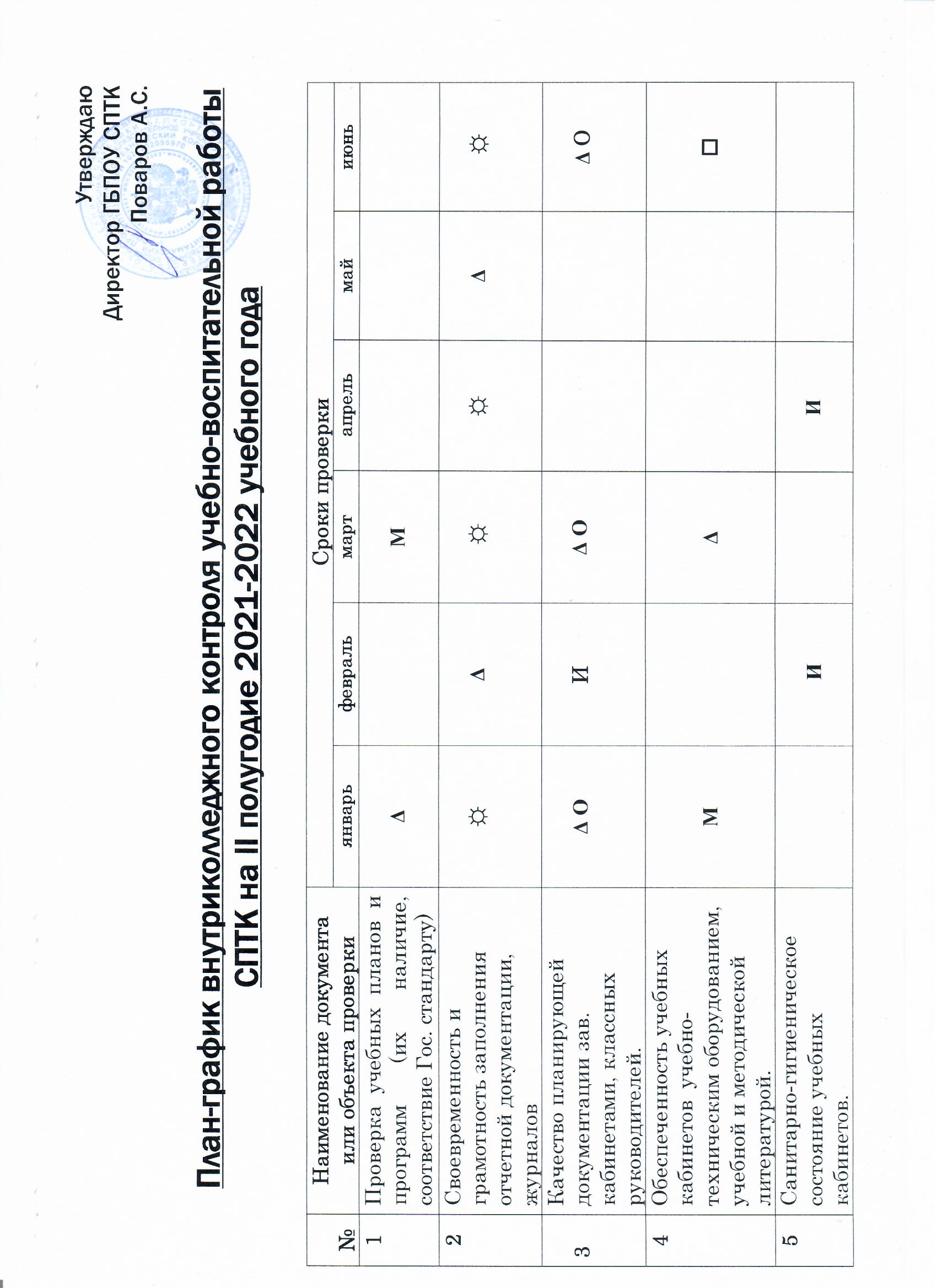 ЦЕЛИ ПРОВЕРКИ РАБОТЫ ПРЕПОДАВАТЕЛЯ1.     Уровень методической подготовки преподавателя, его коммуникативная культура.2.     Организация индивидуально - групповой, коллективной и самостоятельной работы на уроке.Рациональное распределение времени на отдельных этапах урока, логические переходы от одного этапа к другому.Выбор оптимальных приемов и способов обучения, внедрение передового педагогического опыта и современных
педагогических технологий в учебный процесс.Рациональный выбор объектов и способов контроля, планирование творческих работ и домашних заданий.Осуществление межпредметных и внутрипредметных связей на уроке, связи п/о, жизненным опытом учащихся.Региональный компонент.Умение использовать наглядно - дидактический материал и технические средства обучения.Наличие и система проверки тетрадей.10.  Качество проведения консультационных часов и дополнительных занятий, внеклассных мероприятий, работы
кружков.11.   Развитие творческой активности на уроке, реализация главной методической проблемы лицея.Контроль за выполнением графика проведения контрольных, лабораторных, проверочных, итоговых, срезовых и
экзаменационных работ и их проверкой.Работа с сильными и слабыми учащимися.Контроль за ростом качества успеваемости учащихся, накопляемостью оценок.Соблюдение правил по охране труда.Работа по реализации ФГОС нового поколения.Использование КИМ на уроках.Развитие мотивации учения.ЦЕЛИ КОНТРОЛЯ РАБОТЫ МАСТЕРА П/ОМетодический уровень подготовки.    Работа с активом группы.    Организация работы по профилактике правонарушений, индивидуальная работа с трудными
подростками.    Формы и методы работы с родителями учащихся, их вовлечение в учебно-воспитательный процесс.   Уровень здоровья и физической подготовки учащихся, занятость в спортивных секциях и кружка,
пропаганда здорового образа жизни, организация досуга.   Связь уроков производственного обучения с теоретическим.   Соблюдение правил труда и техники безопасности на уроках п/о.   Методика построения и проведения урока п/о (цели, задачи, структура, форма проведения и т.д.).   Материально-техническое оснащение урока (организация и содержание рабочих мест, наличие
необходимого оборудования, инструментов, наличие и качество учебно-технической
документации).Проведение инструктажа (вводного, текущего, индивидуального, заключительного).Наличие, качество и использование инструкционно - технологических карт.Единство обучения и воспитания на уроке п/о.У С Л О В Н Ы Е   ОБОЗНАЧЕНИЯЕсли контроль осуществляет: 	    Директор             Δ 	    Зам. директора Юмадилова Ф.М.           О	   Зам. директора Наумова И.М.           ☼   Хасанова Г.В.            		 М	   Методист           П    Председатель ПЦК           И    Инженер по охране труда7Состояние охраны труда и технической безопасности в учебном процессе.Состояние охраны труда и технической безопасности в учебном процессе.Состояние охраны труда и технической безопасности в учебном процессе.ИИИИИИИИ8Продуктивность методической работы в колледже: работа ПЦК,метод.кабинета.Продуктивность методической работы в колледже: работа ПЦК,метод.кабинета.Продуктивность методической работы в колледже: работа ПЦК,метод.кабинета.ММΔΔ9Проверка посещаемости обучающимися уроков т/о, консультаций и внеклассных мероприятий Проверка посещаемости обучающимися уроков т/о, консультаций и внеклассных мероприятий Проверка посещаемости обучающимися уроков т/о, консультаций и внеклассных мероприятий О ☼О ☼Δ ☼Δ ☼ ☼ ☼Δ ☼Δ ☼10Работа классного руководителя и мастера п/о, внеклассная работа.Работа классного руководителя и мастера п/о, внеклассная работа.Работа классного руководителя и мастера п/о, внеклассная работа.ООΔΔ11Работа с родителями, умение вовлечь их в учебно-воспитательный процесс.Работа с родителями, умение вовлечь их в учебно-воспитательный процесс.Работа с родителями, умение вовлечь их в учебно-воспитательный процесс.ОООООООО12.Уровень успеваемости уч-ся. Контрольные срезовые работы.Уровень успеваемости уч-ся. Контрольные срезовые работы.Уровень успеваемости уч-ся. Контрольные срезовые работы.Δ  ☼  Δ  ☼  Δ   ☼ Δ   ☼ II.II.Ф.И.О. проверяемого преподавателяЗанимаемаядолжностьЗанимаемаядолжностьСроки проверкиСроки проверкиСроки проверкиСроки проверкиСроки проверкиСроки проверкиСроки проверкиII.II.Ф.И.О. проверяемого преподавателяЗанимаемаядолжностьЗанимаемаядолжностьсентябрьсентябрьоктябрьоктябрьноябрьноябрьдекабрь11Бикташева Гульнара Гайсаровнапреподавательматематики и профдисциплинпреподавательматематики и профдисциплин М1 М1Δ5Δ5☼9☼9О1022БарменковаВиктория Олеговнапреподавательинформатикипреподавательинформатики11И15И15Δ10Δ10М333ГиззатуллинаРасима ГумаровнаПреподаватель башкирского языкаПреподаватель башкирского языкаΔ13Δ13☼14☼1488М1144Григорьева Ольга Дмитриевнапреподаватель биологии, астрономии, психологиипреподаватель биологии, астрономии, психологии☼12☼12И15И15О11О11Δ555ГутаровАлександр Алексеевичпреподаватель физической культурыпреподаватель физической культуры Δ3 Δ3И15И15О1О1П566ДмитрюкЕвгений Викторовичпреподаватель ОБЖпреподаватель ОБЖ☼12☼12М11М11Δ7Δ7П377Ерастова Вероника Викторовнапреподаватель географии ипрофдисциплин преподаватель географии ипрофдисциплин Δ2Δ2 О10 О10М4М41088Мукминова Лиана Наилевнапреподаватель профдисциплинпреподаватель профдисциплинИ15И15М6М688О1099ОвчинниковаОксана Владимировнапреподавательрусского языкалитературыпреподавательрусского языкалитературыО10О10Δ8Δ8М11М11☼141010СалабутоваРоза  Фларитовнапреподавательистории, обществознанияпреподавательистории, обществознанияΔ7Δ7П3П3☼14☼1441111Салихова Айгуль Фаргатовнапреподаватель иностранного языкапреподаватель иностранного языкаΔ9Δ9М17М17О10О10Δ41212СайфуллинаРоза Минулловнапреподаватель профдисциплинпреподаватель профдисциплинМ16М16Δ1Δ155О111313ТимченкоОльга Владимировнапреподавательпрофдисциплинпреподавательпрофдисциплин11И15И15П11П11М181414ФедороваВалентина Николаевнапреподавательистории, обществознанияпреподавательистории, обществознания44О11О11Δ2Δ2М161515ХайдароваГульшат Анваровнапреподавательпрофдисциплин преподавательпрофдисциплин ☼13☼13М11М11Δ7Δ7П31616ХамзинаИльмира Мубаряковнапреподаватель иностранного языкапреподаватель иностранного языкаΔ7Δ7П3П3 Δ3 Δ3И151717ХасановаГулямза ВагизовнапреподавательматематикипреподавательматематикиО1О1П5П5М16М16Δ11818Ярмухаметов Ильдар Тагировичпреподавательфизики и астрономиипреподавательфизики и астрономии☼14☼1444И15И15М6III.III.Ф.И.О. проверяемого мастера п/оЗанимаемаядолжностьЗанимаемаядолжностьСроки проверкиСроки проверкиСроки проверкиСроки проверкиСроки проверкиСроки проверкиСроки проверкиIII.III.Ф.И.О. проверяемого мастера п/оЗанимаемаядолжностьЗанимаемаядолжностьсентябрьсентябрьоктябрьоктябрьноябрьноябрьдекабрь11Винокурова Ирина Ивановнамастер п/омастер п/оΔ11Δ11И7И7И10И10М122Власова Лиля Талгатовнамастер п/омастер п/оМ1М1Δ11Δ11И10И10133ГадельшинаАльмира Ахметовнамастер п/омастер п/оΔ9Δ9И10И10М8М8644КудисоваОльга Леонидовнамастер п/омастер п/о1 1 И10И1066П1055Мазитова Регина Ильдаровнамастер п/омастер п/оО3О3Δ9Δ9И10И10О566НыриковаНаталья Сергеевнамастер п/омастер п/оМ8М8Δ1Δ1И10И10О477Серова Валентина Васильевна мастер п/омастер п/оО3О3И10И10М8М8П688Спиридонова Ольга Ивановнамастер п/омастер п/оП8П8М11М11И10И10199ФроловВладимир Алексеевичмастер п/омастер п/оМ1М1Δ11Δ11П7П7И101010ХисматуллинаГульнара Ринатовнамастер п/омастер п/оИ10И10П8П811М111111Цыбин Петр Ивановичмастер п/омастер п/оΔ9Δ9И10И1088И106Соблюдение графика дежурства  преподавателей.Соблюдение графика дежурства  преподавателей.Соблюдение графика дежурства  преподавателей.☼☼☼ОО☼☼☼☼☼☼7Состояние охраны труда и технической безопасности в учебном процессе.Состояние охраны труда и технической безопасности в учебном процессе.Состояние охраны труда и технической безопасности в учебном процессе. ИИИ И ИИИИИ8Продуктивность методической работы в колледже: работа ПЦК,метод.кабинетаПродуктивность методической работы в колледже: работа ПЦК,метод.кабинетаПродуктивность методической работы в колледже: работа ПЦК,метод.кабинетаММММ М ММММММ9Проверка посещаемости обучающимися уроков т/о, консультаций и внеклассных мероприятий Проверка посещаемости обучающимися уроков т/о, консультаций и внеклассных мероприятий Проверка посещаемости обучающимися уроков т/о, консультаций и внеклассных мероприятий О ☼О ☼О ☼О ☼О ☼О ☼О ☼О ☼О ☼О ☼О ☼10Работа классного руководителя и мастера п/о, внеклассная работа.Работа классного руководителя и мастера п/о, внеклассная работа.Работа классного руководителя и мастера п/о, внеклассная работа.ΔОООО Δ Δ11Работа с родителями, умение вовлечь их в учебно-воспитательный процесс.Работа с родителями, умение вовлечь их в учебно-воспитательный процесс.Работа с родителями, умение вовлечь их в учебно-воспитательный процесс.ООООООО12.Уровень успеваемости уч-ся. Контрольные срезовые работы.Уровень успеваемости уч-ся. Контрольные срезовые работы.Уровень успеваемости уч-ся. Контрольные срезовые работы.☼☼☼☼II.II.Ф.И.О. проверяемого преподавателяЗанимаемаядолжностьЗанимаемаядолжностьСроки проверкиСроки проверкиСроки проверкиСроки проверкиСроки проверкиСроки проверкиСроки проверкиСроки проверкиСроки проверкиСроки проверкиII.II.Ф.И.О. проверяемого преподавателяЗанимаемаядолжностьЗанимаемаядолжностьянварьфевральфевральмартмартапрельапрельмаймайиюнь11Бикташева Гульнара Гайсаровнапреподавательматематики и профдисциплинпреподавательматематики и профдисциплин☼10 М1М1О4О4И15 И15 О11О11☼1422БарменковаВиктория Олеговнапреподавательинформатикипреподавательинформатики☼14Δ 6Δ 6☼10☼10Δ12Δ12И15И15☼1233ГиззатуллинаРасима Гумаровнапреподаватель башкирского языкапреподаватель башкирского языкаΔ1 И15 И15 ☼10☼10М4М4☼14 ☼14  ☼1244Григорьева Ольга Дмитриевнапреподаватель биологии, астрономии, психологиипреподаватель биологии, астрономии, психологии☼10 Δ8Δ8☼13☼1344☼12 ☼12 И1555Ерастова Вероника ВикторовнапреподавательпрофдисциплинпреподавательпрофдисциплинМ1☼13☼1311И15И15Δ4Δ4☼1066ГутаровАлександрАлексеевичпреподаватель физической культурыпреподаватель физической культуры☼12 Δ16Δ16М3 М3 ☼10 ☼10  М4 М4И1577Дмитрюк Евгений Викторовичпреподаватель ОБЖпреподаватель ОБЖИ15 М4 М4 Δ6Δ6О11О11☼13☼13488Мукминова Лиана Наилевнапреподаватель профдисциплинпреподаватель профдисциплинМ1☼13☼1311Δ12Δ12И15И15☼1499ОвчинниковаОксана Владимировнапреподавательрусского языкалитературыпреподавательрусского языкалитературыО7Δ3 Δ3  М1 М1☼10☼10☼12☼12Δ81010СалабутоваРоза  Фларитовнапреподавательистории, обществознанияпреподавательистории, обществознанияΔ4☼10☼1011И15И151818☼101111Салихова Айгуль Фаргатовнапреподаватель иностранного языкапреподаватель иностранного языкаΔ1 ☼10 ☼10 М6М6 И15 И15Δ4 Δ4 ☼101212СайфуллинаРоза Минулловнапреподаватель профдисциплинпреподаватель профдисциплинМ8 ☼12 ☼12☼10☼10Δ7Δ7М9М911313ТимченкоОльга ВладимировнапреподавательпрофдисциплинпреподавательпрофдисциплинИ15 О11О1144М4 М4 ☼13☼13Δ61414ФедороваВалентина Николаевнапреподавательобществознания и историипреподавательобществознания и историиИ15 Δ1Δ1   ☼10   ☼1044☼14 ☼14 ☼101515ХайдароваГульшат Анваровнапреподавательпрофдисциплин преподавательпрофдисциплин 1☼12 ☼12  М5 М5И15 И15       Δ4      Δ4☼101616Хамзина Ильмира Мубаряковнапреподаватель иностранного языкапреподаватель иностранного языка1      М4      М4 ☼12 ☼12 Δ4 Δ4И15 И15 О31717ХасановаГулямза ВагизовнапреподавательматематикипреподавательматематикиИ15 Δ4Δ4М3М377О2О2М51818Ярмухаметов Ильдар Тагировичпреподавательфизики и электротехникипреподавательфизики и электротехникиΔ7М9М911Δ4Δ4☼10☼101III.III.Ф.И.О. проверяемого мастера п/оЗанимаемаядолжностьЗанимаемаядолжностьСроки проверкиСроки проверкиСроки проверкиСроки проверкиСроки проверкиСроки проверкиСроки проверкиСроки проверкиСроки проверкиСроки проверкиIII.III.Ф.И.О. проверяемого мастера п/оЗанимаемаядолжностьЗанимаемаядолжностьянварьфевральфевральмартмартапрельапрельмаймайиюнь11Винокурова Ирина Ивановна мастер п/омастер п/оΔ9М6М6Δ11Δ11 М11 М1188О222Власова Лиля Талгатовнамастер п/омастер п/оΔ11М8М8М1М1О3О3Δ9Δ9М1133ГадельшинаАльмира Ахметовнамастер п/омастер п/оМ111Δ8Δ8И10И10И7И7Δ944КудисоваОльга Леонидовнамастер п/омастер п/о М1И10И10М11М11Δ9Δ966О255Мазитова Регина Ильдаровнамастер п/омастер п/оИ1099Δ6Δ6И7И7М12М12866НыриковаНаталья Сергеевнамастер п/омастер п/оΔ9И12И1299Δ11Δ11М8М8М177Серова Валентина Васильевна мастер п/омастер п/оИ10П8П811М11М11 О2 О2М888Спиридонова Ольга Ивановнамастер п/омастер п/оО3Δ9Δ9М11М11 О2 О2М11М11Δ999ФроловВладимир Алексеевичмастер п/омастер п/оИ7М12М1288И10И1099Δ61010ХисматуллинаГульнара Ринатовнамастер п/омастер п/о1Δ6Δ6О5О5М1М1Δ10Δ10М111111Цыбин Петр Ивановичмастер п/омастер п/о О2М8М8И10И1011О5О59